Požadavky na prezentaci 
Cestování po EvropěVybranou zemi/destinaci
Vzít jako místo plánované dovolené, maximálně 1 - 3 týdny, s tím, že chcete navštívit historické nebo významné přírodní krásy (nikoliv ubytovat se na 2 týdny u moře nebo v hotelu).

Předpoklad je, že jste student/studentka, 18–20 let
máte řidičský průkaz (možnost půjčit si automobil, objednat ubytování, letenku …)
finance nejsou neomezené, snaha vidět mnoho za málo peněz, tedy spíše baťůžkář něž-li cestující businessman.
Zaměřit se v prezentaci na cílové místo
Zemi, vzdálenost od ČR, způsob dopravy, region, okolní státy
Historie regionu, zajímavá místa … V konkrétním místě posuďte 
- obyvatelstvo
- jazyk
- měnu
- další specifické okolnosti (ostrov, poloostrov …)Počasí
Dále se zaměřte na přírodní ráz země, posuďte podnebí celý rok (klimadiagram) pro zvolení vhodného termínu pobytu.
PAMĚTIHODNOSTI
Co v dané zemi stojí za návštěvu … hledejte na internetu kombinace slovních spojení dovolená v daném místě, čerpejte info z turistických průvodců, blogů … nebo cestovních kanceláří.Pro pobyt cca 10 – 14 dní
podrobný itinerář cesty
nebojte se muzeí, kostelů, hor, památníků …. Cyklostezek …11.  Litva +Lotyšsko+ Estonsko … Burdychová Jana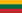 12.   Rumunsko … Karkušová Alžběta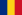 13.  Maďarsko .. Tomková Diana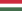 14.  Finsko .. Nováková Irena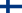 15.  Bulharsko .. Rat Adam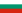 17.  Německo .. Bajgl Karel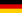 18.  Nizozemsko .. Bartík Jan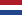 19.  Polsko … Červenka Marek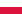 20.  Portugalsko .. Steklá Tereza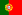 21.  Rakousko .. Součková Karolína
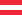 22.  Řecko .. Rákosníková Tereza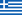 23.  Anglie – Londýn .. Hnízdil Martin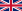 24. Skotsko .. Šíma Tomáš26.  Švýcarsko .. Včeláková Michaela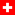 1 Norsko .. Martinovský Matyáš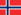 2  Rusko (část Evropská) Jehličková Natálie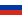 3  Belgie .. Němečková Zuzana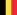 4  Dánsko … Valenta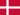 5.  Ukrajina .. Karkuš Boris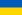 6.  Švédsko .. Vavroušek Filip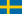 7.  Francie .. Rašovský Dominik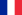 8.  Irsko … Iwachov Miroslav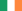 9.  Island .. Holerová Nikola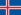 10.  Itálie … Jungerová Kateřina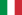 